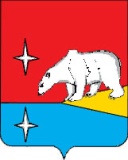 РОССИЙСКАЯ  ФЕДЕРАЦИЯЧУКОТСКИЙ  АВТОНОМНЫЙ  ОКРУГ  СОВЕТ  ДЕПУТАТОВ  ГОРОДСКОГО ПОСЕЛЕНИЯ ЭГВЕКИНОТ ИУЛЬТИНСКОГО МУНИЦИПАЛЬНОГО  РАЙОНАР Е Ш Е Н И Е«10»  октября   2014 г.   		         №  2 			      	 п. ЭгвекинотО  заместителе председателя  Совета  депутатовгородского поселения ЭгвекинотИультинского муниципального  района	На  основании  Федерального  закона  от  6  октября  2003  года  № 131-ФЗ  «Об  общих  принципах  организации местного  самоуправления  в  Российской  Федерации»,  с  целью  организации  и  обеспечения  деятельности  Совета  депутатов  городского поселения Эгвекинот,  принимая  во  внимание  результаты  тайного  голосования,  Совет  депутатов городского поселения 	Р Е Ш И Л :  	1.  Избрать заместителем председателя  Совета  депутатов  городского поселения Эгвекинот Иультинского муниципального  района  депутата Курбацкую Ольгу Павловну – учителя английского языка МБОУ «СОШ п. Эгвекинот». 	2.  Настоящее  решение  вступает  в  силу  с  момента  его  принятия.	3.  Настоящее  решение обнародовать в местах, определенных Уставом городского поселения Эгвекинот и разместить на официальном сайте Иультинского муниципального района в информационно - телекоммуникационной  сети «Интернет».Глава городскогопоселения ЭгвекинотПредседатель Совета депутатов      О.В. Гришило                А.А. Колесников